Тема «Фрукты».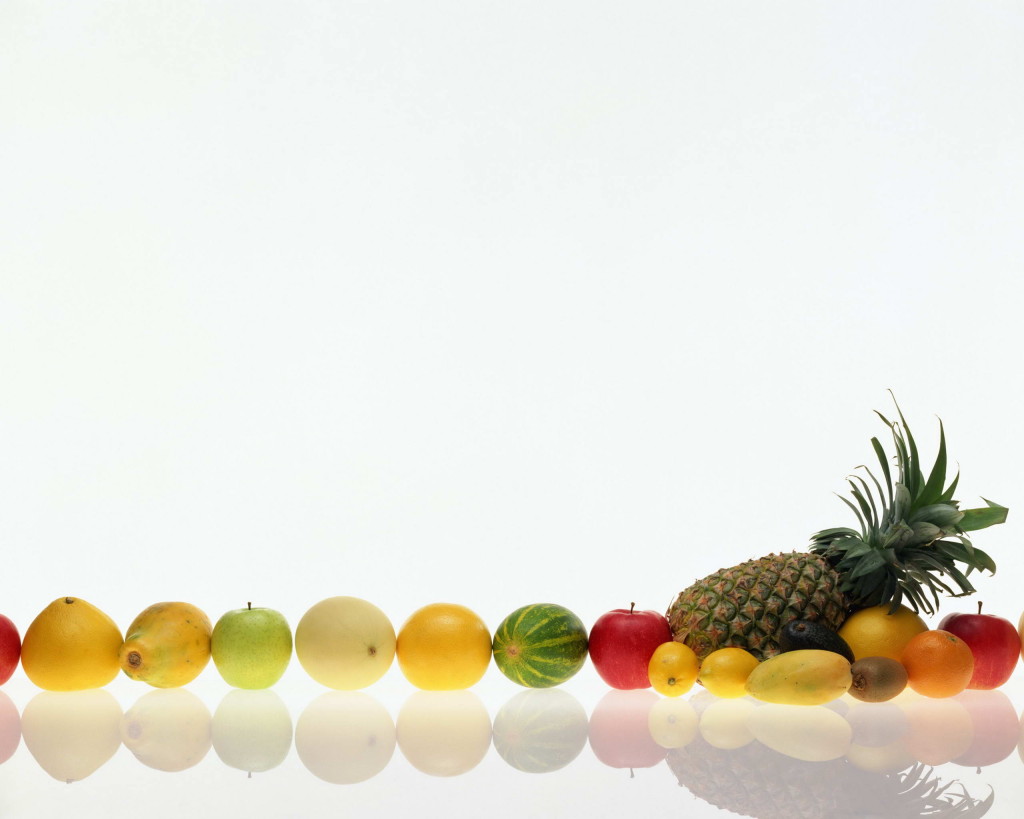 «Сад».Чтоб деревья дольше жили.(Изобразить деревья обеими руками (ладони расположить вертикально, кончиками пальцев вверх, пальцы растопырить) и слегка ими покачивать.)Чтобы в садик с улицы(Развести руки перед собой, изображая улицу.)Не ходили курицы(Обеими руками изобразить «Петушка» (указательный палец касается большого – получается «клюв», остальные пальцы веером подняты вверх – это «гребешок»).)«Мы весной сажали сад».А Семен лежал у гряд.(Положить ладони под щеку.)Вот мы яблоки едим,(Поднести ко рту «яблоко» - сложенные вместе два кулака, пощелкать зубами.)А Семену не дадим.(Погрозить указательным пальцем.)Нам лентяев здесь не надо -(Помахать кистями рук перед грудью из стороны в сторону.)Выходи Семен из сада!(Одновременно махнуть кистями обеих рук в направлении от себя.)«Фрукты».Кислым соком брызжет он.(Пальцы резко разводим в стороны.)В чай его положим(Соединяем большой, указательный и средний пальцы одной руки и «опускаем лимон в чай».)Вместе с желтой кожей.(Пальцы в том же положении, делаем вращательные движения – «помешиваем чай».)«Собираем фрукты».Я не бью баклуши -Собираю груши!(Левая рука полукругом перед грудью – «корзина», правая – «рвет груши с дерева и кладет в корзину».)Яблоки сорву – друга позову(Смена рук.)Чищу я банан -(Левая рука «держит банан», правая – «чистит банан».)Другу тоже дам!(Протянуть руку вперед с бананом.)«Компот»Будем мы варить компот, Фруктов нужно много, вот. (Левую ладошку сложить «ковшиком», а указательным пальцем правой руки «размешивать в ней».)Будем яблоки крошить,Грушу будем мы рубить,Отожмем лимонный сок,Слив положим и сахарный песок.(Загибать пальчики, начиная с большого, на обеих руках.)Варим, варим мы компот.Угостим честной народ.(Опять «варить» и «размешивать».)«Фрукты».Вот на белом блюдце в рядФрукты спелые лежат:Раз – чудесный апельсин,Два – душистый мандарин,Три – в атласном платье слива,Аппетитна и красива!А четыре – это груша.Хочешь эту грушу скушать?(Загибают по одному пальцу на обеих руках, начиная с больших пальцев, на каждое название фрукта.) «Яблоко».Растет оно на ветке.(Изобразить деревья обеими руками (ладони расположить вертикально, кончиками пальцев вверх, пальцы растопырить) и слегка ими покачивать.)Любят его взрослые(Поднять руки вверх.)И маленькие дети.(Опустить руки вниз, ладони держать параллельно полу.)